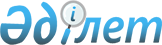 О внесении изменений и дополнений в решение Актогайского районного маслихата (XXVII (внеочередная сессия), V созыв) от 20 февраля 2014 года № 106/27 "Об утверждении правил оказания социальной помощи, установления размеров и определения перечня отдельных категорий нуждающихся граждан Актогайского района"
					
			Утративший силу
			
			
		
					Решение маслихата Актогайского района Павлодарской области от 24 июля 2014 года № 135/33. Зарегистрировано Департаментом юстиции Павлодарской области 13 августа 2014 года № 3916. Утратило силу решением маслихата Актогайского района Павлодарской области от 20 июля 2016 года N 30/5      Сноска. Утратило силу решением маслихата Актогайского района Павлодарской области от 20.07.2016 N 30/5.

      В соответствии с пунктом 2-3 статьи 6 Закона Республики Казахстан от 23 января 2001 года "О местном государственном управлении и самоуправлении в Республике Казахстан", постановлением Правительства Республики Казахстан от 21 мая 2013 года № 504 "Об утверждении правил оказания социальной помощи, установления размеров определения перечня отдельных категорий нуждающихся граждан", маслихат Актогайского района РЕШИЛ:

      1. Внести в решение Актогайского районного маслихата от 20 февраля 2014 года № 106/27 "Об утверждении правил оказания социальной помощи, установления размеров определения перечня отдельных категорий нуждающихся граждан Актогайского района" (зарегистрированное в государственном Реестре нормативных правовых актов 18 марта 2014 года № 3732, опубликованное 5 апреля 2014 года в газетах "Ауыл тынысы" № 13, "Пульс села" № 13), следующие изменения и дополнения:

      в пункте 8 подпункт 4) изложить в новой редакции:

      "второе воскресенье октября – День инвалидов Республики Казахстан.";

      в пункте 9 подпункт 9) абзац пятый изложить в новой редакции:

      "семьи имеющие детей до 18 лет из числа получателей государственной адресной социальной помощи или государственных пособий;";

      в пункте 11 подпункт 2) дополнить абзацем следующего содержания:

      "для категорий, указанной в пятом абзаце подпункта 9) пункта 9 настоящих Правил, социальная помощь для установки спутникового телевидения в размере до 12 МРП – на основании заявления, с приложением документов указанных в подпунктах 1), 2), 3), 4) пункта 15 настоящих Правил;";

      пункт 15 абзац первый изложить в новой редакции:

      "Для получения социальной помощи при наступлении трудной жизненной ситуации заявитель от себя или от имени семьи в уполномоченный орган или акиму села, сельского округа представляет заявление с указанием номера лицевого счета банках второго уровня или организациях, имеющих лицензии на соответствующие виды банковских операций с приложением следующих документов:"

      2. Контроль за выполнением настоящего решения возложить на постоянную комиссию Актогайского районного маслихата по бюджетной политике и экономического развития региона.

      3. Настоящее решение вводится в действие по истечении десяти календарных дней после его первого официального опубликования.


					© 2012. РГП на ПХВ «Институт законодательства и правовой информации Республики Казахстан» Министерства юстиции Республики Казахстан
				
      Председатель сессии

Ж. Сматаева

      Секретарь маслихата

Т. Муканов
